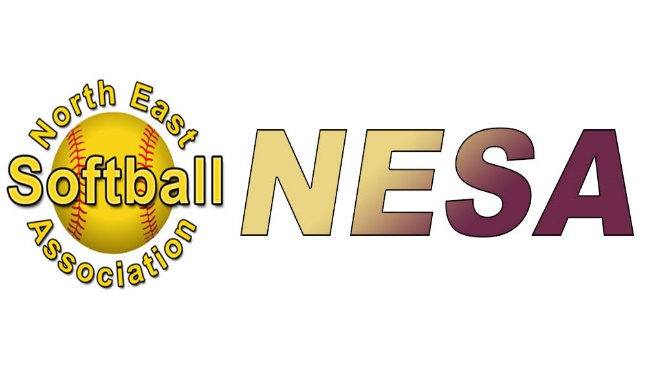 RCMP – Manitoba Re: Criminal Record Check/Vulnerable Sector Check _____________________________________________________(name – please print) Will be an (unpaid) volunteer with North East Softball Association.  He/She will require a Criminal Record Check including the Vulnerable Sector Check prior to volunteering for our association.  If you require further information, please do not hesitate to call me at (204) 297-7831.  Thank you, 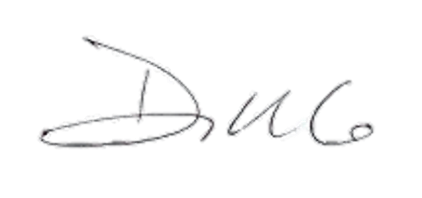 Daphne Wiebe President, North East Softball Association  